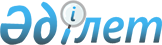 О распределении средств по базовому финансированию субъектов научной и (или) научно-технической деятельностиПостановление Правительства Республики Казахстан от 4 мая 2014 года № 447

      В соответствии со статьей 20 Закона Республики Казахстан от 3 декабря 2013 года «О республиканском бюджете на 2014 – 2016 годы» Правительство Республики Казахстан ПОСТАНОВЛЯЕТ:



      1. Распределить средства по базовому финансированию субъектов научной и (или) научно-технической деятельности согласно приложению к настоящему постановлению.



      2. Настоящее постановление вводится в действие со дня его подписания.      Премьер-Министр

      Республики Казахстан                        К. Масимов

Приложение        

к постановлению Правительства

Республики Казахстан   

от 4 мая 2014 года № 447 

        Распределение средств по базовому финансированию

   субъектов научной и (или) научно-технической деятельности      Сноска. Приложение в редакции постановления Правительства РК от 21.07.2014 № 805.тыс. тенге
					© 2012. РГП на ПХВ «Институт законодательства и правовой информации Республики Казахстан» Министерства юстиции Республики Казахстан
				№

п/пНаименование администратора бюджетной программы2014 год1Министерство образования и науки Республики Казахстан2 525 1702Министерство сельского хозяйства Республики Казахстан990 3983Министерство обороны Республики Казахстан55 2974Министерство индустрии и новых технологий Республики Казахстан632 4455Министерство культуры Республики Казахстан43 8516Министерство здравоохранения Республики Казахстан572 1507Министерство труда и социальной защиты населения Республики Казахстан42 9158Министерство по чрезвычайным ситуациям Республики Казахстан14 0929Министерство транспорта и коммуникаций Республики Казахстан28 03610Национальное космическое агентство Республики Казахстан384 31511Министерство регионального развития Республики Казахстан74 60012Агентство Республики Казахстан по защите прав потребителей44 873